Impresso em: 07/08/2023 21:16:21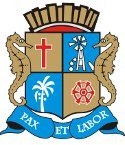 Matéria: PROJETO DE LEI 3-2019Autor: ZEZINHO DO BUGIOGoverno de Sergipe Câmara Municipal de AracajuReunião: 84 SESSÃO ExtraordináriaData: 14/10/2020Parlamentar	Partido	Voto	HorárioAMÉRICO DE DEUS BIGODE DO SANTA MARIA CABO AMINTASCABO DIDI DR. GONZAGADR. MANUEL MARCOS ELBER BATALHA EMÍLIA CORRÊA FÁBIO MEIRELES JUVENCIO OLIVEIRA LUCAS ARIBÉPASTOR CARLITO ALVES PROF. BITTENCOURT SONECAZEZINHO DO BUGIO ANDERSON DE TUCAPSD PSD PSL PSC PSD PSD PSBPATRIOTA PODEMOS PSD CIDADANIA PSCPDT PSD PSBPDTNÃO NÃO NÃO NÃO NÃO NÃO NÃO NÃO NÃO SIM ABS NÃO NÃO NÃO SIMNão Votou15:12:2615:13:4615:14:3715:14:5215:14:5715:17:3415:15:3815:19:1915:22:0715:22:2115:24:5115:25:5615:27:3015:25:1815:29:47NITINHOVINÍCIUS PORTO ISACEVANDO FRANCA SEU MARCOS THIAGUINHO BATALHA ZÉ VALTERPSD PDT PDT PSD PDT PSC PSDO Presidente não VotaNão Votou Não Votou Não Votou Não Votou Não Votou Não VotouTotais da Votação	Sim: 2Resultado da Votação: REPROVADONão: 12Abstenção: 1	Total de Votos Válidos: 15